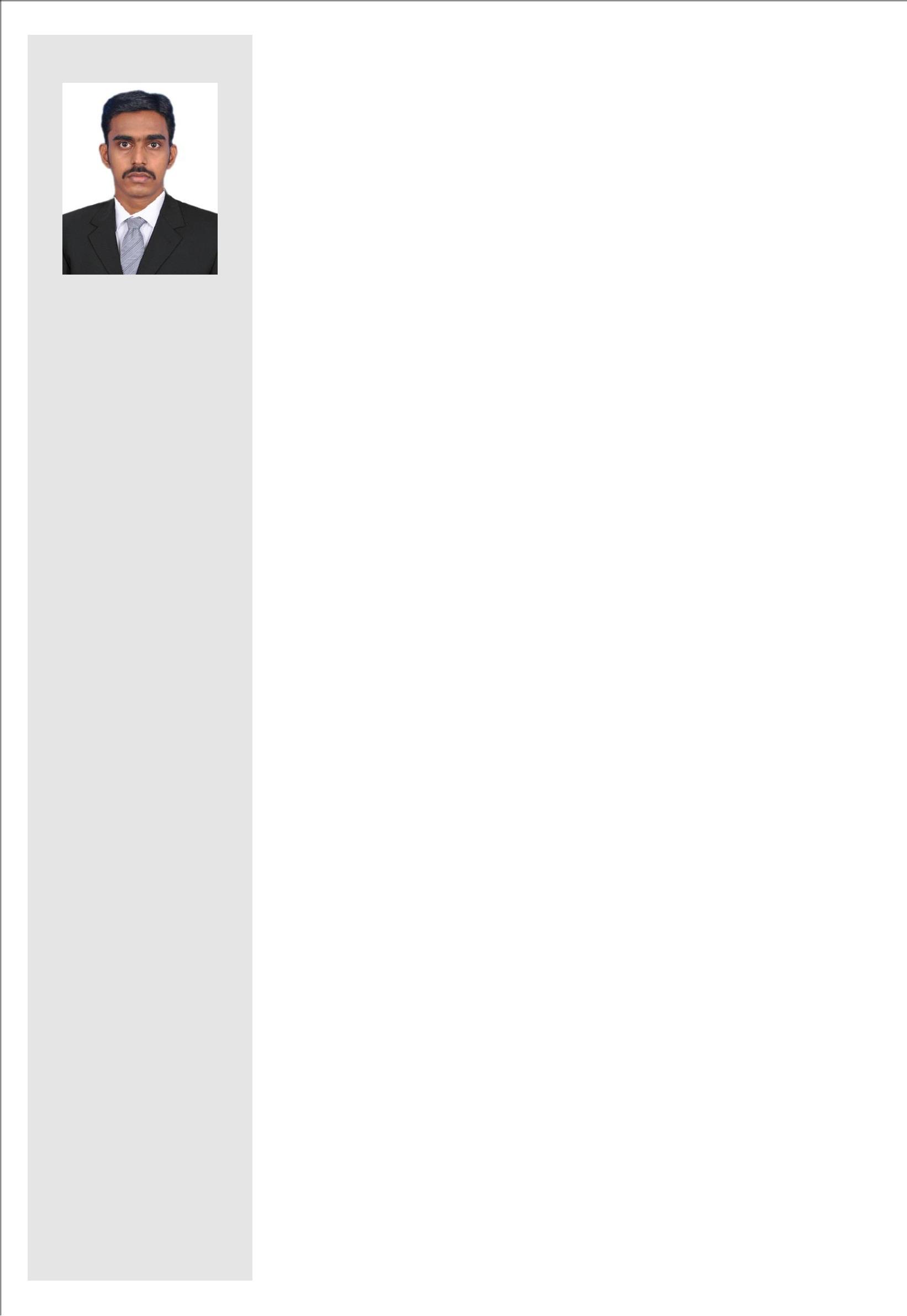 AJIN Contact Details:Ajin-394553@2freemail.com Driving License India:D.O.E :30/11/2029Professional Objective: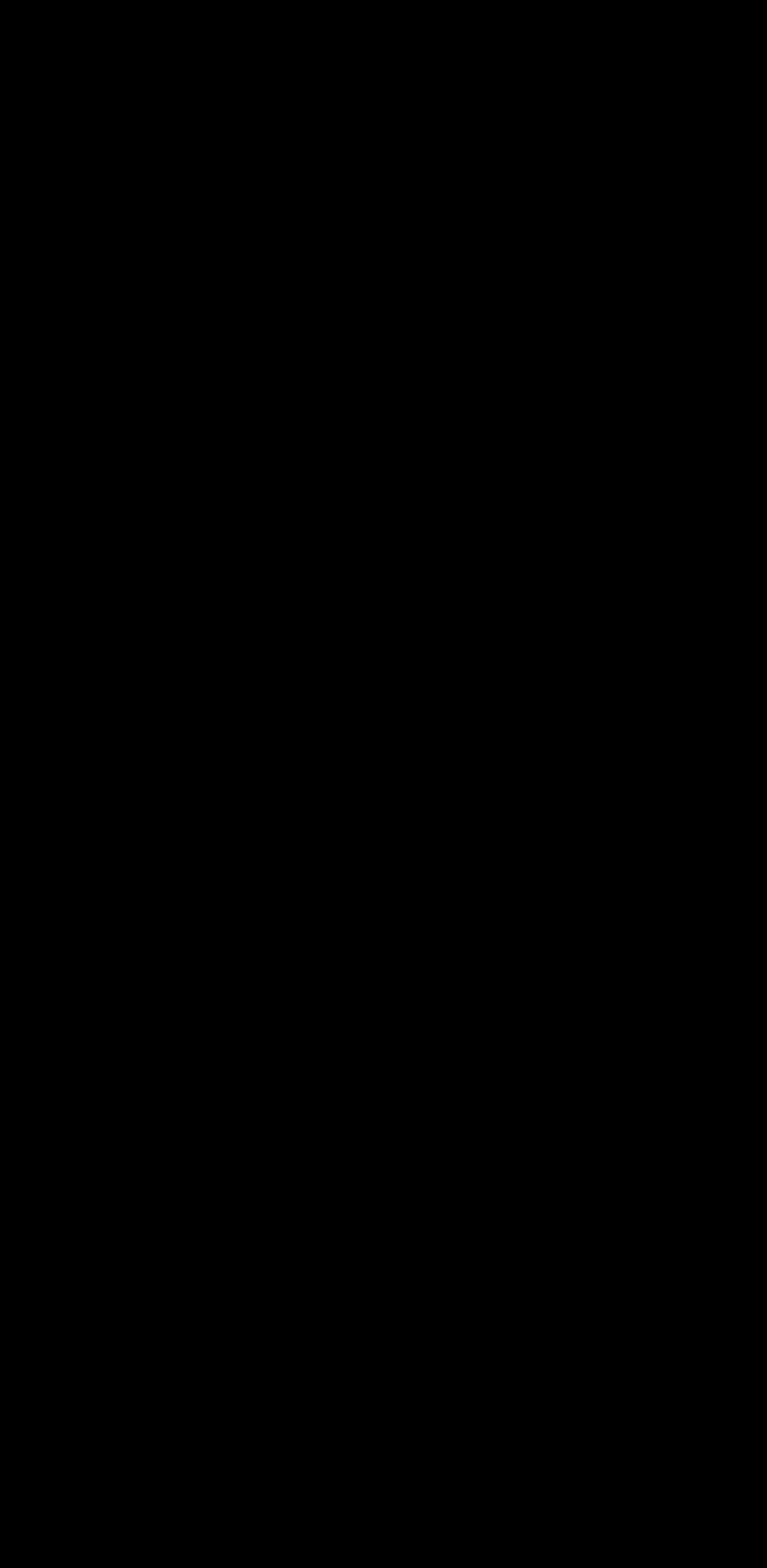 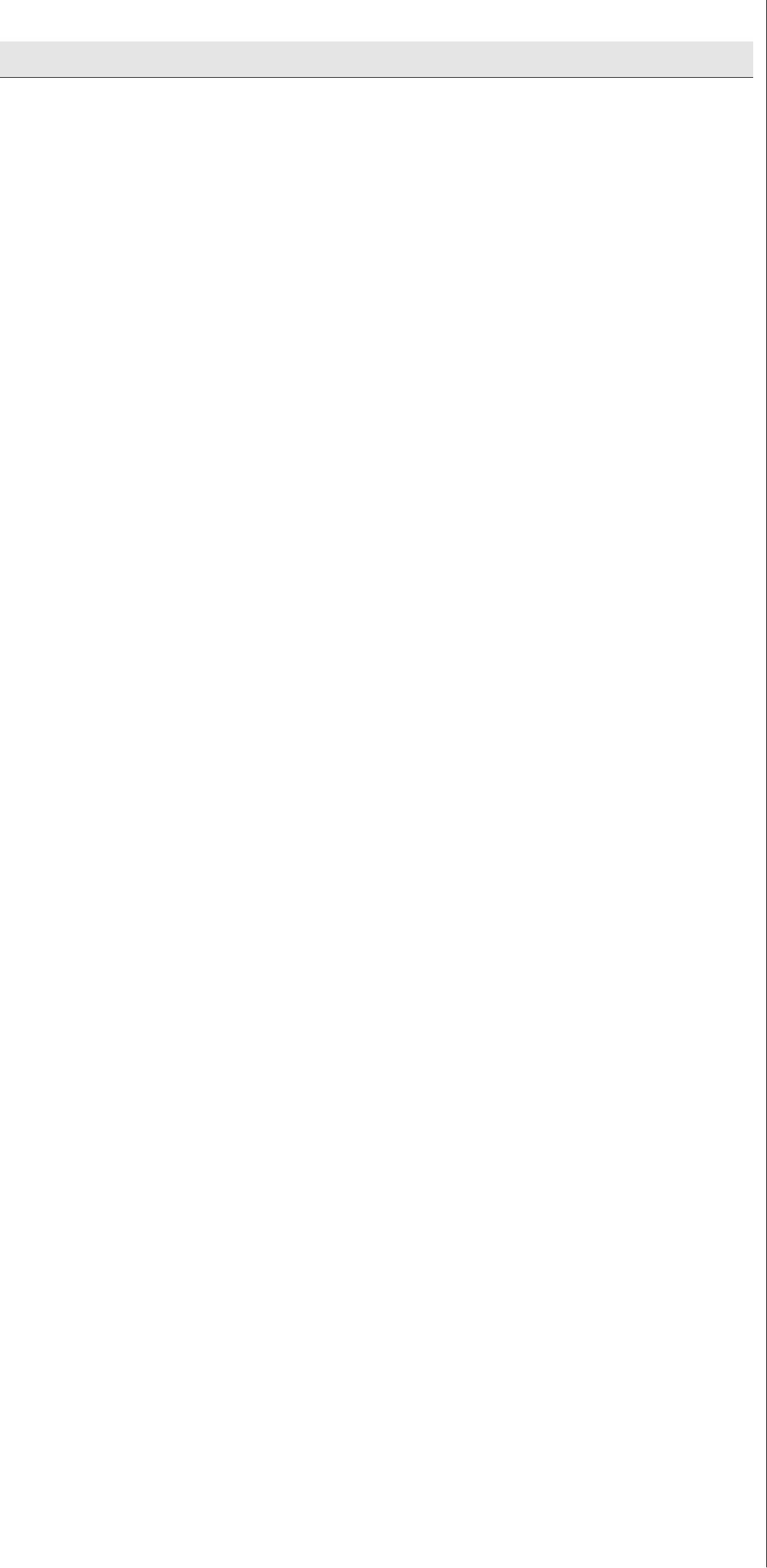 Building a career in a reputed organization that will utilize my knowledge and skills in the field of Shipping and Logistics and to enhance my domain experience through training and guidance.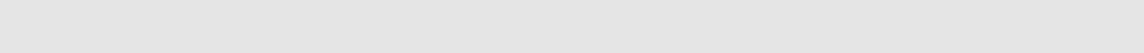 Experience Details: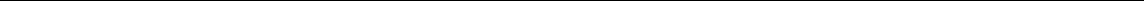 One of the Growing Freight Forwarding Company in UAE. Here I have worked as SalesCoordinator from 3rd April 2019 to 15th September 2019 and my roles are:Coordinating and following up with Vendors and Customers.Converting business and closing dealsResponding for the complaints from customersBooking import collectionsSending Quotations to customers and Filing DocumentsAn integrated logistics solutions enterprise with end-to-end logistics and distribution services all under one roof.In this I have worked under3PL Warehouse division as Logistics Executive from 13th June 2018 to 25th March 2019 here my responsibilities are:Handling entire reverse logistics Activities (Returns and Damages) Manual and SAP as well.Handling inbound activities manually.Dispatching the materials as per FIFO and FEFOHandling W2W stocks count on monthly basis.Preparing and sharing the reports to end customer.Preparing MIS (Management Information System) reports and SMR (Stock Monitoring Report) on daily basis.Backup for team leader, to lead the project in absence of team leader.India’s largest online food and grocery store. Here I haveworked as a warehouse Floor In Charge from 03rd July 2017 to 12th June 2018 and my roles are:Responsible for the entire Inbound and outbound activities.Ensuring the proper receipt of goods with all necessary documents.Ensuring the processing of stock as per the Standard OperatingProcedure (SOP).To constantly monitor the stacking and housekeeping in the warehouse.To coordinate with all CFA in-charge for dispatched goods receipt.Page 1 of 3To maintain good rapport with the transporter in terms of stocksupply.Dispatching the materials as per FIFO and FEFO.To coordinate with inventory department during stock taking process.To send the consignment pending report to the Customer.To constantly train the blue color employees on all aspects of Logistics.To instill discipline among the blue color employees.To coordinate with manpower agency for manpower organization for day to day activities.One of the constructions company in India. I had worked as a Manager from June 2013 till April 2015.Responsible for Sight Supervising on weekly basis.Purchasing Material based on Quotations.Allocating Budget to various sites.Review  and  certify  all  applications  for  payment  to  the  Contractor,  Including  FinalPayments.Coordination with Contractors work, Follow-up & updating schedules, Follow-up cash-flow and Cost estimates.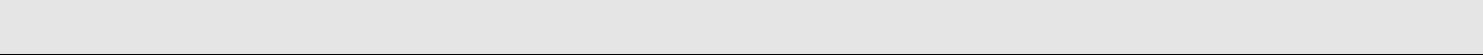 Academic Profile:MBA (Shipping and Logistics)Kodai International Business School, Kodaikanal – Bharathiyar University, Coimbatore. 2015-2017, 65%.PGDM(Operations Management)Kodai International Business School, Kodaikanal - All India Management Association (AIMA) New Delhi.2015-2017, 64%.B.E(Electrical and Electronics Engineering)Vins Christian College of Engineering, Nagercoil, Anna University2009-2013, 61%HSCSt. Joseph Higher Secondary School, Thirithuvapuram, 2009, 69%SSLCChristuraja Matriculation Higher Secondary School, Marthandam, 2007, 72%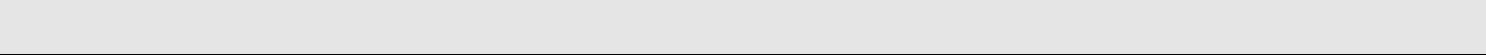 Technical Skills:Professional in Electrical CAD.Computer Technical Skills.Internship: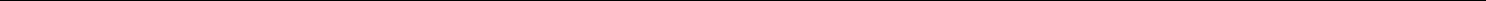 Training under Relevant Departments:Operations Department (FTWZ Unit).Sea Import and Export Department.Export/ Import/ Transport (Air Freight Division).Page 2 of 3Project:PG PROJECT TITLE:	A Study on Free Trade Warehouse Zone (FTWZ) operations in INDEV Logistics Private Limited Chennai.UG PROJECT TITLE:   Improved  natural  balancing  with  modified  phase-shifted PWM for single-leg five-level flying-capacitor converters.Personal Traits:Excellent Leadership QualitiesGood Communication SkillsGood Negotiation SkillsHardworkingOrganizational skillsQuick learnerAbility to work in teamsPersonal Data:DOBGenderNationalityMother TongueMarital StatusLanguage ProficiencyVisa status: 13/03/1991: Male: Indian: Tamil: Unmarried: Tamil(R/W/S), English(R/W/S), Malayalam(S).: Visit Visa (Expire on 29th of December)Declaration:I hereby declare that all the above furnished details are true to the best of my knowledge.Place: DubaiDate:Ajin Page 3 of 3